金門縣110學年度「myViewBoard 數位教學平台培訓講師」認證研習計畫一、 目的：活化各校智慧教室互動觸屏之使用，增進教師科技輔助教學之素養與知能。推廣大屏融入創新教學模式，發展各領域創新互動教學模式課程。充實教師數位教學專業能力，導入 myViewBoard 數位教學平台發揮教學效益。培訓本縣種子講師團隊，提供到校輔導教學應用之資源。二、 辦理單位：指導單位：金門縣政府承辦單位：金門縣教育處/教育網路中心三、研習時間：111 年 05 月 07 日(六) 09:00-16:00四、研習地點：金寧國中小(大屏教室)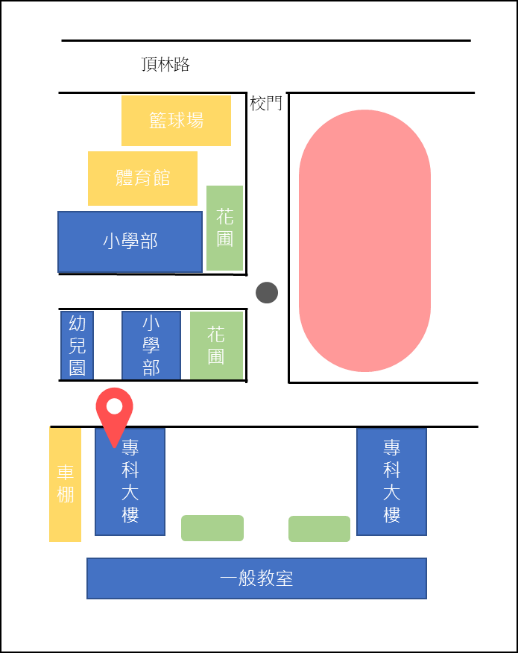 五、研習對象：第一順位：本縣國中小教師第二順位：本縣高中職教師必要資格：完成2022年Viewsoic實踐家及教育家測驗，尚未通過測驗者請先完成測驗實踐家測驗 https://forms.gle/Pc6o9mBMR3kdaiXC6教育家測驗 https://forms.gle/FHCxgXe3VfaAxLgb7 六、報名方式：以下兩者皆須完成報名手續至教育部全國教師在職進修網報名(課程代碼：3422217)填寫 myViewBoard 全球培訓講師-金門場報名表單：https://forms.office.com/r/93LvCqeP7L七、研習人數：限額 32 人。若報名人數超過 32 位，將依報名表單填答內容進行名額篩選，請留意報名審核通過通知信件。八、研習時數：課程均須全程參與，並核發6小時研習時數。九、研習課程規畫：為使第一線教師充份善用教學場域內之觸控科技設備，發展創新互動教學模式課程，規畫 myViewBoard 數位教學平台之系列研習課程，課程分為三類：實踐家培訓(初階應用)、教育家培訓(進階應用)與種子講師培訓(推廣應用)。「種子講師培訓」認證課程，透過教學工作坊形式，實體調訓種子講師，培養各領域教學工作者具備帶領教育夥伴精進專長之能力，期能組成本縣種子講師團隊，提供講師到校服務，協助輔導縣內各校應用於各領域教學。十、課程內容：十一、 研習師資：張芳婷 創新教學講師曾任新北市鶯歌國小、龍埔國小教師及均一教育平台推廣行銷組，長期協助偏鄉小學，導入均一平台，幫助老師將科技融入教學，協助解決偏鄉孩童面臨師資缺乏之問題。十二、 教師參加研習准予公假登記，並依假日研習時數核予補休時數。十三、 對於研習課程如有相關疑問，請洽教育網路中心 王晢剛組長082-318823#52123時 間內	容備註08:40～09:00學員報到09:00～12:00講師基本素養數位白板教學要領數位教室教學要領講師必學功能術與大屏應用(3hr)12:00～13:00午餐＆午休13:00～16:00示範教學實作說課、觀課、議課結業評估功能教學演示(3hr)備註：教學演示合格者授予 2022「ViewSonic 全球培訓講師」證書乙張。依照指示完成認證條件者，可再獲得「ViewBoard Pen Display 7 吋手寫液晶螢幕」1 台，提供教師更直覺的數位教學體驗。(由ViewSonic提供)備註：教學演示合格者授予 2022「ViewSonic 全球培訓講師」證書乙張。依照指示完成認證條件者，可再獲得「ViewBoard Pen Display 7 吋手寫液晶螢幕」1 台，提供教師更直覺的數位教學體驗。(由ViewSonic提供)備註：教學演示合格者授予 2022「ViewSonic 全球培訓講師」證書乙張。依照指示完成認證條件者，可再獲得「ViewBoard Pen Display 7 吋手寫液晶螢幕」1 台，提供教師更直覺的數位教學體驗。(由ViewSonic提供)